FFURFLEN GOFRESTRU: CYFARFOD DATHLU I HOLL FEDYDDWYR CYMRUREGISTRATION FORM: CELEBRATION DAY FOR ALL BAPTISTS IN WALESDYDD SADWRN/SATURDAY, 17 MEHEFIN/JUNE 2017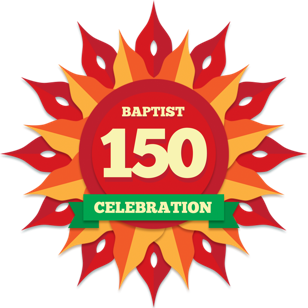 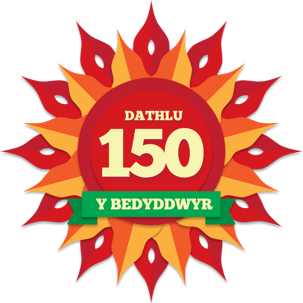 Mrs Menna Jones, Undeb Bedyddwyr Cymru/Baptist Union of Wales, Y Llwyfan, Heol y Coleg/College RoadCaerfyrddin/Carmarthen SA31 3EQ01267 245660Enw/Name:Eglwys/Church: Cyfeiriad/Address: Côd Post/ Postcode:Rhif Ffôn/Telephone Number:E-bost/E-mail:Gellir defnyddio’r ffurflen hon ar gyfer archebion grŵp, ond bydd angen enw person cyswllt. Os ydych yn dod â phlant/pobl ifainc, rhaid nodi’u henwau a’u hoed ynghyd ag unrhyw anghenion arbennig, enw’r person cyfrifol a rhif ffôn cyswllt. Cofiwch sicrhau bod ffurflen caniatâd yn cael ei llenwi ar gyfer pob plentyn. Bydd ffurflenni ar gael ar gyfer plant sy’n dod gyda’u teuluoedd ar y diwrnod. This form can be used for a group booking but we will need a contact name. If you are bringing children/young people, then please note their names and ages along with any special needs and the name of the responsible person with a telephone contact number in case of emergency. Please ensure that parents or guardians have completed a consent form for each child. Forms will be available for children coming on the day with their families. 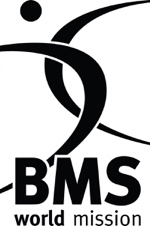 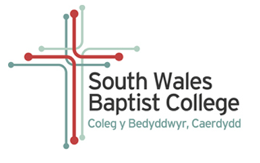 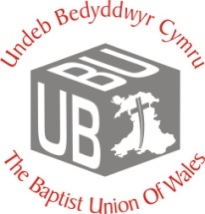 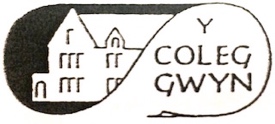 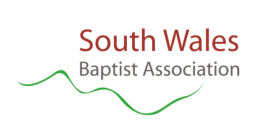 North Wales Baptist Union	Byddwch garediced â llenwi'r ffurflen hon a'i dychwelyd gyda siec am y tâl priodol yn daladwy i ‘Undeb Bedyddwyr Cymru’ erbyn 17 Mai  2017 at: Please complete this form and return it with a cheque for the appropriate amount payable to the ‘Baptist Union of Wales’ by the 17 May 2017 to:Dydd Sadwrn/Saturday       17 Mehefin/June 2017Oedolion/Adults:Tâl/Payment: £10Nifer/No.   x £10=Dydd Sadwrn/Saturday       17 Mehefin/June 2017Plant: dim tâlChildren: no payment requiredNifer/No.=Cyfanswm/Total:Enwau’r Plant/Pobl Ifainc/Names of Children/Young PeopleOed/AgeAnghenion Arbennig/Special NeedsEnw a Rhif Ffôn y Person Cyswllt mewn achos o argyfwng / Name and Telephone Number of Contact Person in case of an emergency.  